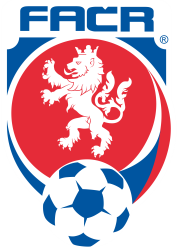       Fotbalová asociace České republiky	             Komise rozhodčích  ŘK M	                  Na Střelnici 39, 779 00 OlomoucZápis ze zasedání KR ŘK M č. 15 ze dne 18.10.2018(Olomouc)Vyhodnocení 10.-11. kolo soutěží :10. kolo Fortuna MSFL  Rýmařov - Petřkovice : 92´ HCH se dopustil R+AR1 neudělení OT ČK pro hráče D týmu za zmaření zjevné brankové možnosti.10. kolo Fortuna MSFL Uh. Brod - Líšeň: 7´se R  HCH  se dopustil R+AR2 neudělení OT ČK pro hráče D týmu za surovou hru (zároveň se jednalo o ZZBM).10. kolo Fortuna MSD – D  Velká Bíteš - Tasovice: 15´ HCH se dopustil  R, když nenařídil PK ve prospěch hostujícího týmu. V 73´ HCH se dopustil R, když neudělil OT ČK domácímu hráči za surovou hru. 76´ špatná procedura ze strany R při udělení OT 2ŽK+ČK domácímu hráči.10. kolo Fortuna MSD D  Ždírec - Humpolec: 67´HCH se dopustil R, když neudělil OT ČK  hostujícímu hráči za surovou hru10. kolo MSD - D Břeclav – Nové Sady: 44´ HCH se dopustil R  za neudělení OT ČK hostujícímu hráči za hanlivý výraz pronesený na adresu rozhodčího. 81´ HCH se dopustil R za neudělení 2 OT ŽK+ČK hostujícímu hráči za kritiku na adresu rozhodčího bez použití hanlivých výrazů.10. kolo Fortuna MSD - E Frýdlant – Bohumín: 47 ´ HCH se dopustil R, když nenařídil PK ve prospěch domácího týmu.11. kolo Fortuna MSFL Hulín - Uničov: 81´ HCH se dopustil R, když neudělil OT ČK domácímu hráči za zmaření zjevné brankové  možnosti.11. kolo Fortuna MSFL Hodonín – Uh. Brod: 47 ´HCH se dopustil R, když nenařídil PK ve prospěch hostujícího týmu.11. kolo Fortuna MSFL D. Benešov - Kroměříž: 50´HCH se dopustil R, když neudělil T ČK hostujícímu hráči za zmaření zjevné brankové možnosti.11. kolo Fortuna MSD – D  Humpolec - Polná: 56´ HCH se dopustil R + AR 2, když nenařídili PK ve prospěch domácího týmu.11. kolo Fortuna MSD – D Lanžhot - Ždírec: 89´  2xHCH se dopustil R, když neudělil OT ČK hostujícímu hráči za HNCH a následně pak neudělil OT ČK domácímu hráči taktéž za HNCH.11. kolo Fortuna MSD - E Slavičín - Opava: 24´ HCH se dopustil R+ AR1, když neudělili OT 2ŽK+ ČK hostujícímu hráči za NCH bezohledné kopnutí soupeře.Vzhledem k tomu, že nebyl možný z technických důvodů uskutečnit seminář rozhodčích z fyzických prověrek a s přihlédnutím k velkému počtu hrubých chyb ze strany rozhodčích v utkáních se KR ŘKM rozhodla, že bude pořádat mimořádný seminář pro rozhodčí a DFA. Seminář pro rozhodčí se uskuteční ve čtvrtek dne 1.11.2018 od 16:30 na FTK UP v Olomouci, třída Míru 115(Neředín). Seminář pro DFA se uskuteční v pátek 2.11.2018  v prostorách  ŘKM Olomouc od 15-18 hod.Příští konání schůze bude  v Olomouci 1.11.2018 ve 14:00.Zapsal:  Antonín Kordula						         Ing. Jan Zahradníček              sekretář KR ŘKM		        předseda KR ŘK M